Western Australia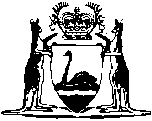 Mutual Recognition (Western Australia) Act 2020Western AustraliaMutual Recognition (Western Australia) Act 2020Contents1.	Short title	22.	Commencement	2Notes	Compilation table	3	Uncommenced provisions table	3Western Australia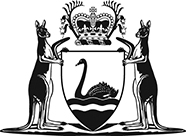 Mutual Recognition (Western Australia) Act 2020An Act to continue the adoption of the Mutual Recognition Act 1992 of the Parliament of the Commonwealth (and any amendments made to it before the enactment of this Act) which provides for the recognition within each State and Territory of the Commonwealth of regulatory standards adopted elsewhere in Australia regarding goods and occupations, and for related purposes.1.	Short title		This is the Mutual Recognition (Western Australia) Act 2020.2.	Commencement		This Act comes into operation as follows —	(a)	sections 1 and 2 — on the day on which this Act receives the Royal Assent;	(b)	the rest of the Act — on 1 March 2021.[3-6.	Have not come into operation.]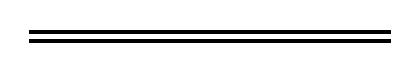 NotesThis is a compilation of the Mutual Recognition (Western Australia) Act 2020. For provisions that have come into operation see the compilation table. For provisions that have not yet come into operation see the uncommenced provisions table.Compilation tableUncommenced provisions tableTo view the text of the uncommenced provisions see Acts as passed on the WA Legislation website.Short titleNumber and yearAssentCommencementMutual Recognition (Western Australia) Act 2020 s. 1 and 244 of 202030 Nov 202030 Nov 2020 (see s. 2(a))Short titleNumber and yearAssentCommencementMutual Recognition (Western Australia) Act 2020 s. 3 to 644 of 202030 Nov 20201 Mar 2021 (see s. 2(b))